MICHAEL DALY (IRELAND) LECTURES AT VIKO!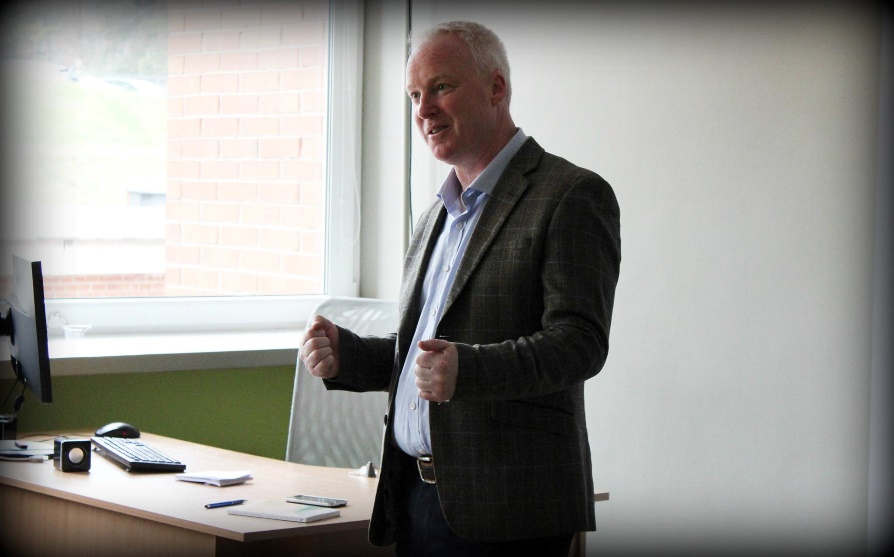 December 2022To ‘Know Thyself’ and how to do so has been pondered on and debated by scholars, philosophers, and individuals for centuries. In our current fast-paced and every changing world. People are seeking more than ever an understanding of themselves. To find their authentic voice and life purpose. This is a journey that is not just good for the soul but an essential meta-skill to not just survive but to adapt and thrive in life and work. Michael draws on his previous published writing and books to empower individuals and groups to bring clarity, direction, and purpose to their lives and work, allowing for the achievement of true success in all they now get to do for the betterment of all.Michael is an internationally recognised lecturer, keynote speaker and mentor on –  1.	Self-Leadership: being a leader in your own life and work;2.	Getting clear about the life you were born to live and the work you are meant to do and;3.	The legacy you want to leave.The ability to pass on to others his insights and wisdom in self-discovery. Comes from drawing upon his academic work and being informed by his near decade of living, training and studying to be a monk in Ireland. Where he learnt the skills of self-reflection, mediation, and mindfulness.Michael’s books are:THE SIX TRAITS OF SELF-LEADERSHIP, which gives you the keys to living a life of self-leadership, illustrating each of the six traits with down-to-earth examples.Professor Jim Blythe has said it is one of the smartest books you will ever get to read and the Journalist Gene Kerrigan believed some public-spirited individual ought to send it to the Taoiseach, regardless of who they are.CONVERSATIONS IN SINGAPORE, his second book is a story from the Silk Road about the true meaning of success and the best way to both achieve and live it. For once you open the book, you cannot stop reading until you get the whole story, the whole message and the whole wisdom. It is a story which had to be written and a message which has to be read.And now this, his latest book –SHOWING YOUR TRUE COLOURS, which shares fourteen remarkable, inspiring stories of people who went on a journey of self-discovery to find their life’s purpose and meaning and to establish why they were born. They learned to live their authentic truth and shows you how you can, too. For as all the stories establish that the three most important days in your life are:The day you were born;The day you find out why and;The day you start to live it.Simply put, Michael enables people to be true to themself, figure out the life they were born to live, the work they are meant to be doing, and the legacy they want to leave.He has found his own life purpose and has the unique skill of encapsulating all of his academic and lived wisdom to empower you on your journey of self-discovery and being true to yourself. As Aristotle said, “knowing yourself is the beginning of all wisdom”. Start the journey today of being true to yourself and be inspired and guided to find your authentic voice and life purpose through Michael’s work and books. 